Wykaz podręczników szkolnych na rok szkolny 2024/2025   PRYWATNE LICEUM OGÓLNOKSZTAŁCĄCE  IM. IGNACEGO JANA PADEREWSKIEGO W LUBASZUKLASA II A  POLICYJNARozszerzenie: historia i wiedza o społeczeństwiePrzedmiotTytuł podręcznikaAutor podręcznikaWydawnictwoWpisać: Podstawa/ rozszerzenieWpisać: nowa podstawa / stara podstawa/nr dopusz.Język polskiPodręcznik do języka polskiego „Ponad słowami” dla liceum ogólnokształcącego i technikumZakres podstawowy i rozszerzony. cz. 2.1 i cz. 2.2Cz. 2.1Małgorzata Chmiel, Anna Cisowska, Joanna Kościerzyńska,Helena Kusy,Aleksandra Wróblewska,Anna Równy.Cz. 2.2Anna Cisowska, Joanna Kościerzyńska,Aleksandra Wróblewska,Joanna Kostrzewa,Joanna Ginter.Nowa Erapodstawa2019JĘZYK NIEMIECKIPodręcznik zostanie ustalony na początku roku szkolnego.Podręcznik zostanie ustalony na początku roku szkolnego.Podręcznik zostanie ustalony na początku roku szkolnego.Podręcznik zostanie ustalony na początku roku szkolnego.Podręcznik zostanie ustalony na początku roku szkolnego.Historia - rozszerzenieZrozumieć przeszłość 2. Podręcznik do historii dla liceum ogólnokształcącego i technikum. Zakres rozszerzonyPaweł KlintNowa ErarozszerzenienowaWIEDZA O SPOŁECZEŃSTWIE-rozszerzenieW centrum uwagi 2. Podręcznik do wiedzy o społeczeństwie dla liceum ogólnokształcącego i technikum. Zakres rozszerzony – NOWA PODSTAWA OD 2022!!!Sławomir Drelich, Arkadiusz Janicki, Justyna Kięczkowska, Jerzy Komorowski, Ewa Martinek, Arkadiusz PeisertNowa ErarozszerzenienowaGEOGRAFIA „Oblicza geografii 2” Podręcznik dla liceum ogólnokształcącego i technikum,zakres podstawowyTomasz Rachwał, Radosław Uliszak, Krzysztof Wiedermann, Paweł Kroch.Nowa era podstawanr dopuszczenia:983/2/2020Biologia - podstawaBiologia na czasie 2 poziom podstawowyAnna Helmin, Jolanta HoleczekNowa EraPodstawa Nowa podstawa 1006/2/2020J.ANGIELSKICHEMIA-To jest chemia 1. Chemia ogólna i nieorganiczna. Podręcznik dla liceum ogólnokształcącego i technikum. Zakres podstawowyRomuald Hassa, Aleksandra Mrzigod, Janusz MrzigodNOWA ERAPODSTAWANOWA PODSTAWA994/1/2019FIZYKAOdkryć fizykęMarcin BraunWeronika ŚliwaNowa EraPodstawaStara podstawa/1001/2/2020MATEMATYKA„MATEMATYKA” 2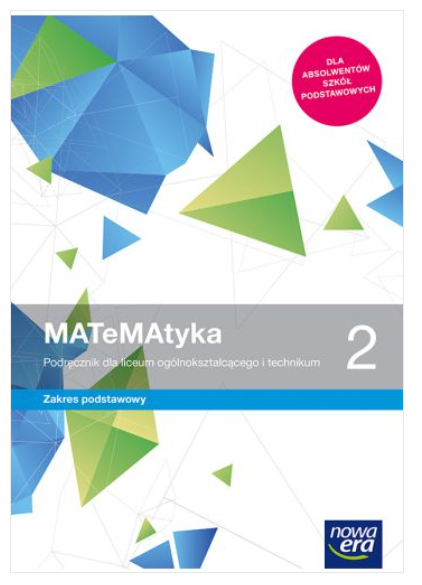 Wojciech Babiański, Lech Chańko, Joanna Czarnowska, Grzegorz Janocha, Dorota PonczekNOWA ERAPODSTAWANOWA PODSTAWA PROGRAMOWA971/2/2020Religia„Moje miejsce w świecie”Ks. RadosławMazur/ks. MarcinWojtasikŚw. WojciechAZ-42-01/10-PO-1/12